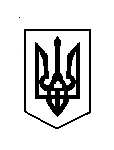 УКРАЇНАКОМИШУВАСЬКА СЕЛИЩНА РАДАОРІХІВСЬКОГО РАЙОНУ ЗАПОРІЗЬКОЇ ОБЛАСТІПЕРШЕ ПЛЕНАРНЕ ЗАСІДАННЯВІСІМНАДЦЯТОЇ  СЕСІЇ ВОСЬМОГО СКЛИКАННЯР І Ш Е Н Н ЯПро здійснення виконавчим органом Комишуваської селищної ради повноважень суб’єктів державної реєстрації речових прав на нерухоме майно та їх обтяжень, повноважень у сфері реєстрації місця проживання фізичних осіб Відповідно до Закону України від 26 листопада 2015 року № 834-VIII «Про внесення змін до Закону України «Про державну реєстрацію речових прав на нерухоме майно та їх обтяжень та деяких інших законодавчих актів України щодо децентралізації повноважень з державної реєстрації речових прав на нерухоме майно та їх обтяжень», Закону України від 10 грудня 2015 року «Про внесення змін до деяких законодавчих актів України щодо розширення повноважень органів місцевого самоврядування та оптимізації надання адміністративних послуг» №888 – VIII, статтей 25, 26, 38 Закону України «Про місцеве самоврядування», Комишуваська селищна рада:В И Р І Ш И Л А:1.Забезпечити здійснення повноважень суб’єктів державної реєстрації речових прав на нерухоме майно та їх обтяжень, передбачені Законом України «Про державну реєстрацію речових прав на нерухоме майно та їх обтяжень», відділом з питань державної реєстрації виконавчого органу  Комишуваської селищної ради.2. Забезпечити здійснення повноважень .у сфері реєстрації місця проживання фізичних осіб, передбачені Законом України «Про свободу пересування та вільний вибір місця проживання в Україні», відділом з питань державної реєстрації виконавчого органу  Комишуваської селищної ради.3. Комишуваській селищній раді вжити відповідні заходи, необхідні для реалізації повноважень суб’єктів державної реєстрації речових прав на нерухоме майно та їх обтяжень, передбачені Законом України «Про державну реєстрацію речових прав на нерухоме майно та їх обтяжень», у тому числі щодо підключення державного реєстратора до Державного реєстру речових прав на нерухоме майно та укладення відповідних договорів з технічним адміністратором цього реєстру.4. Контроль за виконанням цього  рішення покласти на  постійну комісію з питань прав людини, законності, депутатської діяльності та етики. Селищний голова                                                                          Ю.В. Карапетян08.11.2017№ 06 